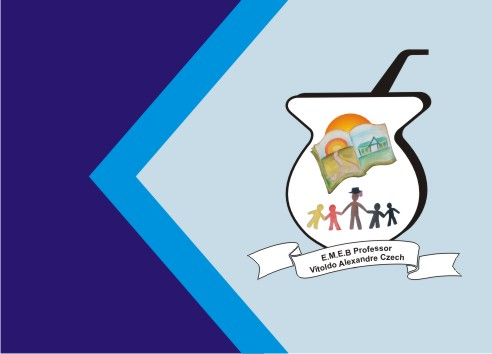 Vamos juntos conhecer alguns instrumentos musicais.Circule com cores diferentes os instrumentos que encontrar.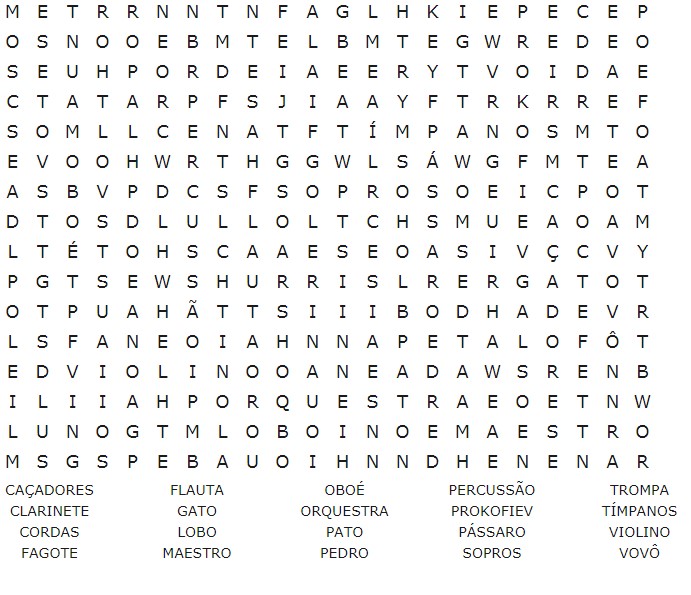 